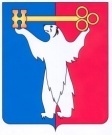 АДМИНИСТРАЦИЯ ГОРОДА НОРИЛЬСКАКРАСНОЯРСКОГО КРАЯРАСПОРЯЖЕНИЕ15.07.2020	 г. Норильск	     № 2939В соответствии с п.п. 8, 28 ч. 1 ст. 16 Федерального закона от 06.10.2003 №131-ФЗ «Об общих принципах организации местного самоуправления в Российской Федерации», Федеральным законом от 21.12.1994 №68-ФЗ «О защите населения 
и территорий от чрезвычайных ситуаций природного и техногенного характера», Законом Красноярского края от 10.02.2000 № 9-631 «О защите населения 
и территории Красноярского края от чрезвычайных ситуаций природного 
и техногенного характера», Закона Красноярского края от 02.11.2001 №16-1558 
«О резервах материально-технических ресурсов для ликвидации чрезвычайных ситуаций на территории Красноярского края», Постановлением Правительства Красноярского края от 16.03.2020 № 152-п «О введении режима повышенной готовности в связи с угрозой распространения в Красноярском крае новой коронавирусной инфекции (2019-nCoV)», постановлением Администрации города Норильска от 08.08.2012 № 251 «О резервах материальных ресурсов для ликвидации чрезвычайных ситуаций», решениями комиссии по предупреждению 
и ликвидации чрезвычайных ситуаций муниципального образования город Норильск от 29.04.2020 № 3 и от 14.07.2020 № 7, с целью максимально возможного уменьшения риска возникновения на территории муниципального образования город Норильск чрезвычайной ситуации, обусловленной распространением заболевания, представляющего опасность для окружающих, коронавирусная инфекция (2019-nCoV): 1. Осуществить выпуск и использование материальных ресурсов из резерва материальных ресурсов для ликвидации чрезвычайных ситуаций (далее - резерв) согласно приложению (далее - материальные ресурсы) с целью максимально возможного уменьшения риска возникновения на территории муниципального образования город Норильск чрезвычайной ситуации, обусловленной распространением заболевания, представляющего опасность для окружающих, коронавирусная инфекция (2019-nCoV).2. Определить получателями материальных ресурсов население, организации (муниципальные учреждения, муниципальные предприятия, государственные учреждения, органы государственной власти и местного самоуправления, судебные органы, территориальная избирательная комиссия, воинские части, управляющие организации, субъекты хозяйственной деятельности в сфере транспорта общего пользования), осуществляющие деятельность на территории муниципального образования город Норильск.3. Управлению обеспечения деятельности Администрации города Норильска:3.1. безвозмездно передать материальные ресурсы получателям, определённым в п. 2 настоящего распоряжения;3.2. организовать учет использования материальных ресурсов;3.3 обеспечить закладку в резерв возвращенных получателями неизрасходованных (неиспользованных) материальных ресурсов;3.4. организовать восполнение резерва.4. Получателям материальных ресурсов, определенным в п. 2 настоящего распоряжения:4.1. обеспечить прием, хранение и целевое использование полученных материальных ресурсов;4.2. в течение 30 календарных дней со дня отмены режима функционирования «Повышенная готовность», установленного постановлением Главы города Норильска от 14.07.2020 № 41 «О введении для органов управления и сил городского звена муниципального образования город Норильск территориальной подсистемы единой государственной системы предупреждения и ликвидации чрезвычайных ситуаций Красноярского края на территории муниципального образования город Норильск режима функционирования «Повышенная готовность», вернуть в Управление обеспечения деятельности Администрации города Норильска неизрасходованные (неиспользованные) материальные ресурсы.5. Ответственными за доставку материальных ресурсов являются руководители организаций, определенных в п. 2 настоящего распоряжения.6. Контроль исполнения настоящего распоряжения возложить на заместителя Главы города Норильска по общим вопросам.7. Опубликовать настоящее распоряжение в газете «Заполярная правда» и разместить его на официальном сайте муниципального образования город Норильск.Глава города Норильска                                   	     Р.В. АхметчинПриложение к распоряжению Администрации города Норильскаот 15.07.2020 № 2939Переченьматериальных ресурсов, выпускаемых из резерва материальных ресурсов для ликвидации чрезвычайных ситуацийО выпуске и использовании резерва материальных ресурсов для ликвидации чрезвычайных ситуацийНаименование материальных ресурсовЕдиница измеренияКоличествоСредства индивидуальной защиты и дезинфицирующие средстваСредства индивидуальной защиты и дезинфицирующие средстваСредства индивидуальной защиты и дезинфицирующие средстваМаска медицинская однослойная, двухслойная, трехслойная стерильная или нестерильнаяшт.330000Маска текстильная многоразовая из марли, хлопка, бязишт.154600Перчатки латексные, виниловые стерильные или нестерильныепар.306000Комбинезоны защитные из нетканых материалов стерильные или нестерильныешт.100000Респираторы фильтрующиешт.10000Очки защитные с прямой или не прямой вентиляциейшт.1500Бахилыпар.20000Марля стерильная или нестерильнаяпогонный метр35000Средства дезинфицирующие (концентрат)л500Средства дезинфицирующие для поверхностей (концентрат)л150Облучатель бактерицидный шт.300Термометр бесконтактный шт.300